РАЙОННА   ОРГАНІЗАЦІЯ   НАРОДНОЇ   ПАРТІЇЗвіт депутата Тальнівської районної ради за 2016 рік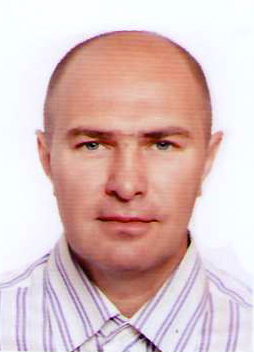 Слінковенко Віктор ДмитровичДиректор ТОВ «Поташ Агро»Член  депутатської фракції Народної Партії в районній радіЧлен постійної комісії з питань комунальної власності, промисловості та регуляторної політикиНАПРІЯМКИ ДІЯЛЬНОСТІ:Сесійна діяльність, участь у роботі сесій , засідань постійної комісії районної ради та депутатської фракції.У звітному році брав участь у роботі 10 сесій та 8 засіданнях постійної комісії  членом якої я є.Приймав участь в  10 засіданнях депутатських фракцій, на яких розглядалися питання підготовки та участі в роботі сесій, ознайомлювалися з питаннями порядку денного сесій, визначалися з позицією фракції щодо розгляду тих чи інших питань. На засіданнях фракцій розглядалися питання відвідування депутатами фракції Народної Партії сесій, засідань постійних комісій.Я  вносив пропозиції з питань що розглядалися на  різних питань. Підтримував рішення Тальнівської  ради:Про порядок забезпечення пільгових категорій  населення Тальнівського району пільгами на проїзд в межах району;Про програму соціально-економічного та культурного розвитку району на 2016 рік;Про програму реформування житлово-комунального Тальнівського району на 2016-2020 роки;Про внесення змін до рішення районної ради від 22.12.2015 №2-4\VІІ «Про районний бюджет  на 2016 рік» зі змінами;Про програму розвитку інфраструктури і фінансування робіт, пов’язаних з будівництвом, реконструкцією, ремонтом та утриманням автомобільних доріг загального користування місцевого значення у Тальнівському районі на 2016 рік;Про комплексну програму забезпечення техногенної та пожежної безпеки на території району, вжиття заходів щодо ліквідації наслідків можливих надзвичайних ситуацій та подій на 2016-2020 роки;Про звернення до Верховної Ради  України, Кабінету Міністрів України щодо необґрунтованого підвищення тарифів н житлово-комунальні послуги;Про виконання районного бюджету за перше півріччя 2016 р;Про хід виконання Програми стабілізації та розвитку галузі тваринництва в Тальнівському районі на 2011-2020 роки;Про внесення змін до районної програми «Турбота» на 2015-2020 роки;Щодо підтримки звернення депутатів обласної ради до Голови Верховної Ради України Парубія А.В. та Премєр-міністра України Гройсмана В.Б. щодо реформування сільськогосподарського землекористування у частині передачі у комунальному власність земель державної власності поза населеними пунктами;Про районну Програму забезпечення учасників АТО та членів їх сімей житлом у 2016-2020 роках;Про хід виконання Програми  розвитку молочного скотарства особистих селянських господарств Тальнівського району на 2011-202 роки;Про хід виконання Програми захисту прав споживачів у Тальнівському районі на 2012-2020 роки;Про хід виконання районної Програми  поліпшення стану безпеки праці та виробничого середовища на 2013-2016 роки;Про внесення змін до районної Програми забезпечення виконання вироків суду відносно осіб засуджених до покарань не пов’язаних з позбавленням волі,  відповідно до вимог до Кримінального та Кримінально- виконавчого кодексів України на 2016-2020 роки;Про внесення змін до рішення районної ради від 18.05.2007 №10-7 «Про організацію щорічного районного конкурсу на кращу територіальну громаду»;Про внесення змін до рішення  районної ради від 05.05.2015 № 38-1/VI «Про відзнаку районної ради «Почесний громадянин Тальнівщини»;Про районний бюджет на 2017 рік;Про Програму соціально-економічного  та культурного розвитку Тальнівського району на 2017 рік;Про штатний розпис , кошторис витрат виконавчого апарату районної ради та оплату праці голови районної ради в 2017 році;Про внесення змін до програми  профілактики злочинності в Тальнівському районі на 2016-2020 роки; Про внесення змін районної комплексної програми розвитку системи медичної допомоги хворим нефрологічного профілю на 2013-2016 роки;Про план діяльності підготовки проектів регуляторних актів Тальнівської районної ради на 2017 рік;Про затвердження списку присяжних;Про внесення змін до рішення районної ради від 28.03.2014 №29-1/VI «Про районну програму проведення часткової мобілізації на території Тальнівського району  на період до 2016 року» із змінами;Про внесення змін до Програми зайнятості населення Тальнівськго району на 2013-2017 роки;Про Програму регулювання чисельності безпритульних травм  гуманними методами у Тальнівському районі на 2016-202 роки;Щодо затвердження технічної документації з нормативно-грошової оцінки земельних ділянок  та інші.Здійснення прийому громадян.Моя Громадська приймальна – депутата Тальнівської районної ради працює за адресою с.Поташ , Тальнівського району.  Щосереди  з 10.00 до 14.00 години в приміщенні в приміщенні адмінбудинку ТОВ «Поташ Агро».	У 2016 році до приймальної звернулось 89 громадян.	При моєму сприянні у звітному періоді на соціальну сферу села виділено 15000 грн,., на допомогу до дня Перемоги , дня людей похилого віку, ювілейних свят та заходів надано 13,5 тис.гнр., допомога на лікування 8 тис. грн. та поховання 9 тис.грн..		Сприяв у виділенні земельних ділянок   учасникам АТО. Зустріч з виборцями.Приймаю участь у роботі сесій Поташської сільської ради. Брав участь в обговоренні питань щодо благоустрою села, земельних питань, встановлення місцевих податків та зборів на 2017 рік, про сільський бюджет. Брав участь в обговоренні з громадським активом села питання щодо обєднання  територіальних громад, впровадження реформ децентралізації , програми енергозбереження , стану доріг, належного утримання сільських закладів освіти, культури , медицини, заключення договорів оренди землі і інше.Організація роботи помічників депутатів.Помічників не маю.Участь депутата в різних заходах, святах.Беру участь  в усіх важливих заходах села  та району.14.03.2017                                                                                                В.Д.Слінковенко